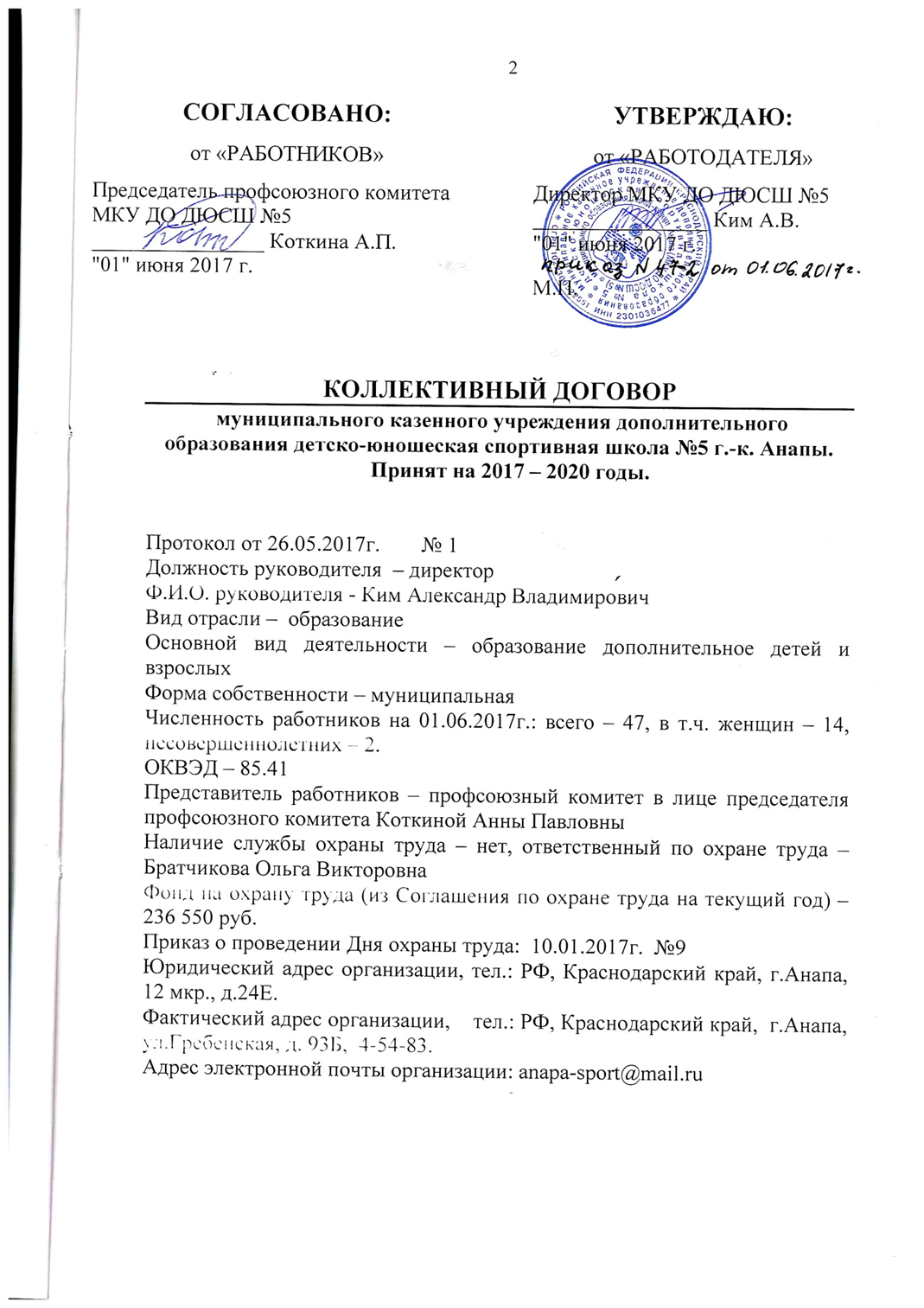 ПОЛОЖЕНИЕоб официальном   сайте муниципального казенного  учреждения дополнительного образования детско-юношеская спортивная школа №5муниципального образования город курорт Анапа1.    Общие положения1.1. Настоящее Положение об официальном сайте (далее Положение) муниципального бюджетного образовательного учреждения дополнительного образования детей детско-юношеская спортивная школа №5 (далее Учреждение)  разработано в соответствии  со ст. 29 Федерального закона от 29.12.2012 года   № 273  «Об образовании в Российской Федерации», Постановления Правительства Российской Федерации от 10.07.2013 года № 582 «Об утверждении правил размещения на официальном сайте образовательной организации в информационно – телекоммуникационной сети «Интернет», Федерального закона от 29.12.2010 года № 436 «О защите детей от информации, причиняющей вред их здоровью и развитию»,   Приказа Федеральной службы по надзору в сфере образования и науки (Рособрнадзор) от 29.05. 2014 г. N 785 "Об утверждении требований к структуре официального сайта образовательной организации в информационно телекоммуникационной сети "Интернет" и формату представления на нем информации», Приказа Министерства образования и науки Краснодарского края от 5.11.2014 «О приведении структуры сайтов образовательных учреждений в соответствии с федеральными требованиями», а также с целью обеспечения открытости и доступности информации об Учреждении, активного продвижения информационных и коммуникационных технологий в практику работы Учреждения, как инструмента сетевого взаимодействия всех участников образовательных отношений, а также регламентирует его  функционирование и информационное наполнение.1.2.  Сайт обеспечивает официальное представление информации об Учреждении  в сети Интернет с целью расширения информации об  образовательных услуг учреждения, оперативного ознакомления педагогических работников Учреждения, других образовательных учреждений, обучающихся, их  родителей и других заинтересованных лиц с образовательной деятельностью и спортивно-массовой работой Учреждения1.3. Настоящее положение определяет понятия, цели, задачи, требования, организацию деятельности  сайта Учреждения.1.4. Основные понятия:сайт - информационный сетевой ресурс, имеющий четко определенную законченную смысловую нагрузку. Сайт объединяет процесс сбора, обработки, оформления, размещения информации в целях интерактивной коммуникации, представляет отражение различных аспектов деятельности образовательного учреждения;ответственный за размещение информации на сайте -  сотрудник Учреждения, назначенный приказом директора Учреждения;1.5. Сайт Учреждения является публичным органом информации, доступ к которому открыт всем желающим. Настоящее Положение регулирует порядок разработки, размещения информации на сайте Учреждения в сети Интернет, регламентирует его обновления, а также разграничение прав доступа пользователей к ресурсам сайта.1.6. Официальный сайт Учреждения  может быть открыт, закрыт (удален) только на основании приказа руководителя Учреждения   либо вышестоящей организации.1.7.Сайт должен содержать информацию, не противоречащие законодательству Российской Федерации.1.8. Адрес официального сайта: http://anapa-sport.ru.2. Цели и задачи сайта Учреждения2.1. Цель – поддержка процесса информатизации в Учреждении путем развития единого образовательного информационного пространства  Учреждения дополнительного образования; представление  Учреждения в Интернет-сообществе, популяризация и поддержка дополнительного образования через Интернет-ресурсы.2.2. Задачи 	формирование прогрессивного имиджа МКУ ДОДЮСШ №5; 	обеспечение открытости деятельности  Учреждения и освещение его деятельности в сети Интернет;   создание условий для взаимодействия всех участников образовательного процесса:  администрации, тренеров-преподавателей, обучающихся и их законных представителей, для сетевого взаимодействия Учреждения с другими учреждениями по поиску решений актуальных проблем дополнительного образования и  спорта. 	позитивная презентация Учреждения – достижений обучающихся и педагогического коллектива, особенности Учреждения дополнительного образования и прочая информация. стимулирование творческой активности  тренеров-преподавателей и обучающихся. 	осуществление обмена педагогическим опытом и демонстрация достижений обучающихся и тренеров-преподавателей Учреждения.3. Требования к информации, размещённой на сайте Учреждения3.1.Структура сайта является подвижной и определяется приоритетными задачами  Учреждения.3.2. Информация, размещаемая на сайте Учреждения не должна:причинять вред здоровью и развитию детей; 	нарушать авторское право;содержать ненормативную лексику; 	унижать честь, достоинство и деловую репутацию физических и юридических лиц; 	содержать государственную, коммерческую или иную, специально охраняемую тайну; 	содержать информационные материалы, которые содержат призывы к насилию и насильственному изменению основ конституционного строя, разжигающие социальную,  расовую, межнациональную и религиозную рознь, пропаганду наркомании, экстремистских, религиозных и политических идей; 	 содержать материалы, запрещённые к опубликованию законодательством Российской  Федерации; 	противоречить профессиональной этике в педагогической деятельности.3.3. Информация размещается на сайте в текстовой и (или) табличной формах, а также в форме копий документов (сканированных),  в соответствии с требованиями к структуре официального сайта и формату представления информации, установленными Федеральной службой по надзору в сфере образования и науки Российской Федерации.3.4. При размещении информации на сайте и её обновлении обеспечиваются соблюдение требований законодательства Российской Федерации о защите персональных данных.3.5. Информация на официальном сайте размещается на русском языке.4. Информационная структура сайта Учреждения	4.1.В соответствии с задачами реализации государственной политики в сфере образования и спорта  информация об образовательной организации размещается на официальном сайте  в  специальном разделе «Сведения об образовательной организации» ( далее – специальный раздел).4.2.Информация в специальном разделе должна быть представлена в виде набора страниц и (или) иерархического списка и (или) ссылок на другие разделы Сайта. Информация должна иметь общий механизм навигации по всем страницам специального раздела. Механизм навигации должен быть представлен на каждой странице специального раздела. Доступ к специальному разделу должен осуществляться с главной (основной) страницы Сайта, а также из основного навигационного меню Сайта.4.3. В  специальном разделе «Сведения об образовательной организации» размещается следующая информация:4.1.Подраздел «Основные сведения».  Страница подраздела  содержит следующую информацию:полное наименование образовательного учреждения;краткое наименование образовательного учреждения; дата создания образовательной организации;          учредитель (наименование или имя, фамилия, отчество учредителя образовательной организации, его место нахождения, график работы, справочный телефон, адрес сайта в сети Интернет) адрес электронной почты;	адрес образовательного учреждения и ее филиалов (при наличии);	режим и график работы;	адрес электронной почты;	адрес сайта;	территория, определенная для образовательного учреждения приказом управления образования;	схема проезда;	зачисление в образовательное учреждение;	количество учащихся.4.2.Подраздел «Структура и органы управления образовательной организацией». Страница подраздела содержит следующую  информацию:  структура и  органы управления образовательного учреждения, в том числе о наименовании структурных подразделений (органов управления),        фамилия, имя, отчество руководителей структурных подразделений; место нахождения структурных подразделении; адреса официальных сайтов в информационно-телекоммуникационной сети "Интернет" структурных подразделений (при наличии);  адреса электронной почты структурных подразделений (при наличии).4.3.Подраздел «Документы». На странице подраздела размещены следующие документы:Копии документов:копия устав образовательной организации;копии изменений и дополнений к Уставукопия лицензии на осуществление образовательной деятельности (с приложениями);копия плана финансово-хозяйственной деятельности образовательной организации, утвержденный в установленном законодательством Российской Федерации порядке, или бюджетные сметы образовательной организации;копии локальных нормативных актов по основным вопросам организации и осуществления образовательной деятельности;правила порядка приема, перевода, отчисления  и восстановления обучающихся;режим занятий обучающихся;правила внутреннего трудового распорядка;правила внутреннего распорядка учащихся;коллективный договор;приказы;должностные инструкции;положения.4.4. Подраздел: «Отчет о результатах самообследования».4.5. Предписания органов, осуществляющих государственный контроль (надзор) в сфере образования, отчеты об исполнении таких предписаний.4.6.Подраздел "Образование". Подраздел должен содержать следующую информацию: 	 о реализуемых уровнях образования; о формах обучения; нормативные сроки обучения;  образовательная программа с приложением ее копии; учебный план с приложением его копии;  реализуемые образовательные программы; численность обучающихся по реализуемым образовательным программам за счет бюджетных ассигнований федерального бюджета, бюджетов субъектов Российской Федерации, местных бюджетов; язык, на котором осуществляется образование (обучение).4.7.Подраздел «Образовательные стандарты». Подраздел  содержит информацию о федеральных государственных образовательных стандартах и об образовательных стандартах (при наличии).  Информация   представлена с приложением их копий.  Допускается вместо копий федеральных государственных образовательных стандартов и образовательных стандартов размещать в подразделе гиперссылки на соответствующие документы на сайте Министерства образования и науки Российской Федерации.4.8.Подраздел «Руководство. Педагогический состав». Страница подраздела  содержит следующую информацию:фамилия, имя, отчество руководителя образовательного учреждения, фамилия, имя, отчество заместителей руководителя образовательного учреждения; контактные телефоны, адреса электронной почты персональный состав  тренеров-преподавателей с указанием уровня образования, квалификации и опыта работы,  фамилию, имя, отчество4.9.Подраздел "Материально-техническое обеспечение и оснащенность образовательного процесса". Страница подраздела содержит информацию о материально-техническом обеспечении образовательной деятельности: сведения о  наличии спортивных объектов для проведения занятий, средств обучении, об условиях охраны здоровья обучающихся;4.10.Подраздел "Финансово-хозяйственная деятельность". Страница подраздела должна содержать информацию:	муниципальное задание на текущий год и отчет о выполнение за прошлый год;	поступление и расходование 	финансовых и материальных средств по итогам финансового года;	отчет о финансово-хозяйственной деятельности;4.11. Подраздел «Символика школы».  Страница должна содержать положение о символике: герб,  флаг, девиз (при наличии зарегистрированной в установленной законе форме символики).4.12.Подраздел «Новости». Главная страница должна содержать материалы о текущих событиях жизни образовательного учреждения, о проводимых мероприятиях.4.13.Подраздел «Прием в образовательное учреждение». Страница должна содержать следующую информацию: порядок приема;перечень необходимых документов для зачисление в образовательное учреждение;перечень документов для родителей необходимых для зачисления;график приема документов и количество свободных мест.4.14.Подраздел «Программа развития». Страница должна содержать программу, промежуточный и ежегодный анализ результатов реализации программы.4.15.Подраздел «Организация учебно-тренировочного процесса». Страница должна содержать:	расписание учебно-тренировочных занятий;	объявления.4.16.Подраздел «Электронные образовательные ресурсы».  Страница должна содержать следующие ссылки:	 официальный сайт Министрества образования и науки Российской Федерации http://www.mon.gov.ru;	федеральный портал «Российское образование» http://www.edu.ru;	информационная система «Единое окно доступа к образовательным ресурсам» http://windou.tdu.ru; 	единая коллекция цифровых образовательных ресурсов http://school-collection.edu.ru$	федеральный центр информационно-образовательных ресурсов http://fcior.edu.ru4.17. Подраздел «Воспитательная работа». Страница должна содержать:	календарный план спортивно-массовых мероприятий;	план физкультурно-массовых мероприятий в каникулярный период;	план учебно-воспитательной работы.4.18.Подраздел «Карта сайта». Содержание информации  во всех разделах сайта и ссылки на все документы.4.19.Подраздел «Статистика посещений». Подсчет количества посещений сайта.4.20.Подраздел «Форум». Обсуждение вопросов организации образовательного процесса всеми его участниками. 4.4.Информация  подлежит обновлению не позднее 10 рабочих дней после их изменений в соответствии с установленным законом порядком.4.5.При размещении информации на официальном сайте и её обновлении обеспечивается соблюдение требований законодательства Российской Федерации о персональных данных. 4.6.Технологические и программные средства, которые используются для функционирования официального сайта,  должны обеспечивать доступ к размещенной на официальном сайте информации без использования программного обеспечения, установка которого на технические средства пользователя информацией требует заключения лицензионного или иного соглашения с правообладателем программного обеспечения, предусматривающего взимание с пользователя информации платы.5. Организация деятельности сайта5.1. Руководитель Учреждения принимает решения вопросов о размещении информации,  об удалении и обновлении устаревшей информации, санкционирует размещение информационных материалов на сайте, обладает правом «вето» на публикацию любой информации на сайте, контролирует и корректирует работу ответственного за   сайт,  осуществляет консультирование лиц, ответственных за предоставление информации, по реализации концептуальных решений и текущим проблемам, связанным с информационным наполнением и актуализацией информационного ресурса. Порядок сопровождения и обновления сайта определяется, по факту наличия материалов, в возможно короткий период, не нарушающий основную деятельность. 	5.2.Директор Учреждения назначает ответственного за сайт, который ведёт сбор, обработку и публикацию информации на сайте, редактирует информационные материалы, может создавать сеть корреспондентов, оформляет новостные статьи и другие информационные материалы для сайта, своевременно размещает информацию на сайте.Перечень обязательно предоставляемой информации и возникающих в связи с этим зон ответственности подразделений утверждается приказом директора.5.3. Информация, готовая для размещения на сайте, предоставляется в электронном виде ответственному за сайт после утверждения директором,  который оперативно обеспечивает ее размещение в соответствующем разделе сайта. Информация, не соответствующая формату сайта и противоречащая положению о сайте Учреждения, его правилам или здравому смыслу, не размещается на сайте, без каких бы то ни было объяснений. 	5.4. Дизайн сайта должен соответствовать целям, задачам, структуре и содержанию сайта Учреждения, а также критериям технологичности, функциональности и оригинальности. 6. Ответственность за обеспечение функционирование сайта 	Дисциплинарная и иная предусмотренная действующим законодательством Российской Федерации ответственность за качество, своевременность и достоверность информационных материалов возлагается на ответственных лиц, назначенных приказом директора Учреждения.7. Финансовое, материально-техническое обеспечение сайтаРабота по обеспечению функционирования сайта производится за счёт средств Учреждения. 8. Срок действия Положения8.1. Срок действия положения не ограничен.8.2. При изменении нормативно-правовых документов, регламентирующих деятельность Учреждения, в положение вносятся соответствующие изменения на основании приказа директора Учреждения